The schedule of Russian classes for free  Date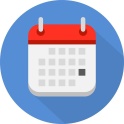 Topic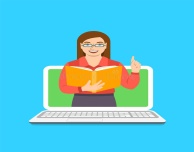 TeacherLevel 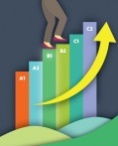 Time(Tomsk)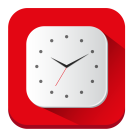 ZOOM weblink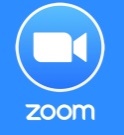 December7Chemistry in RussianNina Borisovna Shakhova А0-А112.00-14.00https://zoom.us/j/6841037129?pwd=YVVOME8ycmo2NS8xNWc4em1pSm5BQT09 Meeting ID: 684 103 7129Password: 0CJ9G1December8Russian for Fun“New Year Mood”Olga Alexandrovna DrozdovaА1-А212.40-14.10https://us02web.zoom.us/j/2846158468?pwd=eXBvdVorMnc1YTdKdFJ1bDlMbWN3UT09Meeting ID: 284 615 8468Password: KK8dfaDecember9TORFL-I trainingDiscussing the exam issues: format, tasks, and topicsEvgeniya Vladimirovna Volkova В110.25-12.00https://us02web.zoom.us/j/88561487118?pwd=ZGxycmJKdnZtTEpBRzh1RG45YU92dz09Meeting ID: 885 6148 7118Password: 192QevDecember9TORFL-II trainingDiscussing the exam issues: format, tasks, and topicsEvgeniya Vladimirovna Volkova В212.40-14.10https://us02web.zoom.us/j/88561487118?pwd=ZGxycmJKdnZtTEpBRzh1RG45YU92dz09Meeting ID: 885 6148 7118Password: 192QevDecember9Take off in Russian(for English-speaking students)Ludmila Vladimirovna Vorobyeva А010.25-12.00https://us02web.zoom.us/j/6447768779?pwd=aUlCcEt2SWJZZFpOYlVBZ1hIWFgwUT09 Password: 391957December10Russian for Fun“New Year Mood”Olga Alexandrovna DrozdovaА1-А212.40-14.10https://us02web.zoom.us/j/2846158468?pwd=eXBvdVorMnc1YTdKdFJ1bDlMbWN3UT09Meeting ID: 284 615 8468Password: KK8dfaDecember10如何正确用俄语说：无情哈拉少？(How to speak fluent Russian?)Svetlana Igorevna  ShevelevaА018.00-19.30https://us02web.zoom.us/j/5766111690?pwd=ZC9SSmJyTjFDcVBEUTliT056WGJXZz09 Meeting ID: 576 611 1690Password: iE4CnHDecember10Russian grammar casesEkaterina Mikhailovna Ponkratova А1-А218.20-20.00https://us02web.zoom.us/j/2754352611?pwd=VmE4VlNCa1h5VEJuQWtuSCtLeDBjUT09Meeting ID: 275 435 2611Password: 4SZ97mDecember11Russian and English Romanticism. Comparative analysis based on G. Byron and M. Yu. Lermontov’s lyrics (for English-speaking students) Vera Alexandrovna Krasman В1-В218.25-20.00https://us02web.zoom.us/j/6856202147?pwd=VDJrQmR4T3NkV2xpOTVhNzJZWWxOQT09 Meeting ID: 685 620 2147Password: bVSM8WDecember11Russian for beginnersEkaterina Mikhailovna Ponkratova А0-А118.20-20.00https://us02web.zoom.us/j/2754352611?pwd=VmE4VlNCa1h5VEJuQWtuSCtLeDBjUT09Meeting ID: 275 435 2611Password: 4SZ97mDecember12Shall we kiss?(communicative tactics in colloquial Russian)Natalia Vladimirovna Kurikova В1-В212.00-16.00https://us04web.zoom.us/j/6541603598?pwd=VStIMGJlQTdKYXlNRkNLVmdNTS9oZz09Meeting ID: 654 160 3598Password: 380636December12Symbols of Russian Culture Daria Nikolaevna Volodina А2-Б112.00-14.00https://us02web.zoom.us/j/8064092995?pwd=cEd2ZHg1TkZrWTZ0d2RFcnJyb1NQQT09Meeting ID: 806 409 2995Password: 1w4WfRDecember12为什么 应该去托木斯克理工大学学俄语(Why I should choose TPU to study Russian)Ulyana Viktorovna Khorechko А012.00-12.40https://us02web.zoom.us/j/7367916811?pwd=amRGQmc3YTkyZlhHall2UER0MUNldz09 December14Do you love me?(types of dialogues)Natalia Vladimirovna Kurikova В1-В212.00-14.00https://us04web.zoom.us/j/6541603598?pwd=VStIMGJlQTdKYXlNRkNLVmdNTS9oZz09Meeting ID: 654 160 3598Password: 380636December14Russian cuisine Daria Nikolaevna Volodina А2-Б110.25-12.00https://us02web.zoom.us/j/8064092995?pwd=cEd2ZHg1TkZrWTZ0d2RFcnJyb1NQQT09Meeting ID: 806 409 2995Password: 1w4WfRDecember15TORFL-II trainingDiscussing the exam issues: format, tasks, and topicsEvgeniya Vladimirovna Volkova В210.25-12.00https://us02web.zoom.us/j/88561487118?pwd=ZGxycmJKdnZtTEpBRzh1RG45YU92dz09Meeting ID: 885 6148 7118Password: 192QevDecember15TORFL-I trainingDiscussing the exam issues: format, tasks, and topicsEvgeniya Vladimirovna Volkova В112.40-14.10https://us02web.zoom.us/j/88561487118?pwd=ZGxycmJKdnZtTEpBRzh1RG45YU92dz09Meeting ID: 885 6148 7118Password: 192QevDecember16Take off in Russian(for English-speaking students)Ludmila Vladimirovna Vorobyeva А010.25-12.00https://us02web.zoom.us/j/6447768779?pwd=aUlCcEt2SWJZZFpOYlVBZ1hIWFgwUT09 Password: 391957